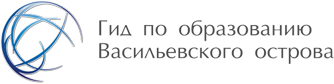 ГлавнаяНовостиРодителямУчрежденияПочтаОтдел образованияИМЦПобеда в городском конкурсе фоторабот  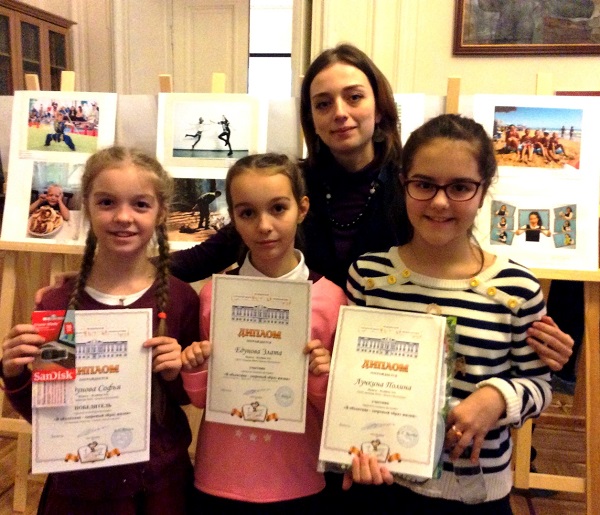           12 декабря 2018 года в Городском центре медицинской профилактики состоялось открытие выставки и награждение победителей, призеров и участников городского конкурса фоторабот «В ОБЪЕКТИВЕ - ЗДОРОВЫЙ ОБРАЗ ЖИЗНИ», в котором приняли участие около 700 учащихся общеобразова-тельных учреждений Санкт-Петербурга. 
        Жюри конкурса в составе представителей Комитета по здравоохранению, Комитета по образованию, Комитета по культуре и сотрудников Городского центра медицинской профилактики рассмотрело 144 работы, поступивших на 2-й этап, и определило победителей и призеров в номинациях: 
* «Движение – сила жизни» 
* «Здоровье в том, что ты ешь» 
* «Положительные эмоции - важный компонент здоровья» 
* «Родители - главные учителя здоровья!». Гимназию №642 «Земля и Вселенная» на конкурсе представили воспитанницы фотостудии семейного клуба «МЫ» Лучкина Полина (6в класс), Едунова Софья (4б класс), Едунова Злата (4б класс) (педагог дополнительного образования Э. О Колбина).  Едунова Софья стала победителем (I место) в номинации «Родители - главные учителя здоровья!». © Voportal 2019